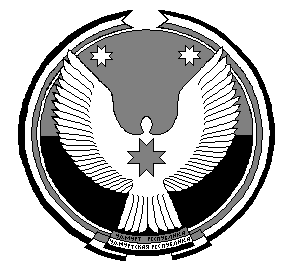 АДМИНИСТРАЦИЯМУНИЦИПАЛЬНОГО ОБРАЗОВАНИЯ " ФАКЕЛЬСКОЕ" "ФАКЕЛ" МУНИЦИПАЛКЫЛДЫТЭТЛЭН АДМИНИСТРАЦИЕЗПОСТАНОВЛЕНИЕс. ФакелОб утверждении Порядка формирования, ведения, обязательного опубликования перечня муниципального имущества муниципального образования «Факельское», свободного от прав третьих лиц (за исключением имущественных прав субъектов малого и среднего предпринимательства), предназначенного для предоставления во владение и (или) в пользование на долгосрочной основе субъектам малого и среднего предпринимательства и организациям, образующим инфраструктуру поддержки субъектов малого и среднего предпринимательства, а также порядка и условий предоставления такого имущества в арендуВ соответствии с Федеральным законом от 06.10.2003 № 131-ФЗ «Об общих принципах организации местного самоуправления в Российской Федерации», Федеральным законом от 24.07.2007 № 209-ФЗ «О развитии малого и среднего предпринимательства в Российской Федерации», Федеральным законом от 22.07.2008 № 159-ФЗ «Об особенностях отчуждения недвижимого имущества, находящегося в государственной собственности субъектов Российской Федерации или в муниципальной собственности и арендуемого субъектами малого и среднего предпринимательства, и о внесении изменений в отдельные законодательные акты Российской Федерации», Уставом муниципального образования «Факельское», Администрация муниципального образования «Факельское»                                        ПОСТАНОВЛЯЕТ:1. Утвердить прилагаемые:- Порядок формирования, ведения, обязательного опубликования перечня муниципального имущества муниципального образования «Факельское», свободного от прав третьих лиц (за исключением имущественных прав субъектов малого и среднего предпринимательства), предназначенного для предоставления во владение и (или) в пользование на долгосрочной основе субъектам малого и среднего предпринимательства и организациям, образующим инфраструктуру поддержки субъектов малого и среднего предпринимательства, а также порядок и условия предоставления такого имущества в аренду;- форму перечня муниципального имущества муниципального образования «Факельское», свободного от прав третьих лиц (за исключением имущественных прав субъектов малого и среднего предпринимательства), предназначенного для предоставления во владение и (или) в пользование на долгосрочной основе субъектам малого и среднего предпринимательства и организациям, образующим инфраструктуру поддержки субъектов малого и среднего предпринимательства. 2. Опубликовать настоящее постановление в соответствии с действующим законодательством. 3.Настоящее постановление вступает в силу после его официального опубликования.Глава муниципального образования                                          О.В.Корепанова ПОРЯДОКформирования, ведения, обязательного опубликования перечня муниципального имущества муниципального образования «Факельское», свободного от прав третьих лиц (за исключением имущественных прав субъектов малого и среднего предпринимательства), предназначенного для предоставления во владение и (или) в пользование на долгосрочной основе субъектам малого и среднего предпринимательства и организациям, образующим инфраструктуру поддержки субъектов малого и среднего предпринимательства, а также порядок и условия предоставления такого имущества в аренду1.ОБЩИЕ ПОЛОЖЕНИЯ1.1. Порядок формирования, ведения, обязательного опубликования перечня муниципального имущества муниципального образования «Факельское», свободного от прав третьих лиц (за исключением имущественных прав субъектов малого и среднего предпринимательства), предназначенного для передачи во владение и (или) в пользование на долгосрочной основе субъектам малого и среднего предпринимательства и организациям, образующим инфраструктуру поддержки субъектов малого и среднего предпринимательства, а также порядок и условия предоставления такого имущества в аренду (далее - Порядок), разработан в соответствии с Федеральным законом от 06.10.2003 № 131-ФЗ «Об общих принципах организации местного самоуправления в Российской Федерации», Федеральным законом от 24.07.2007 № 209-ФЗ «О развитии малого и среднего предпринимательства в Российской Федерации», Федеральным законом от 22.07.2008 № 159-ФЗ «Об особенностях отчуждения недвижимого имущества, находящегося в государственной собственности субъектов Российской Федерации или в муниципальной собственности и арендуемого субъектами малого и среднего предпринимательства, и о внесении изменений в отдельные законодательные акты Российской Федерации».1.2. Основные термины порядка формирования, ведения, обязательного опубликования перечня муниципального имущества муниципального образования «Факельское», свободного от прав третьих лиц (за исключением имущественных прав субъектов малого и среднего предпринимательства), предназначенного для передачи во владение и (или) пользование субъектам малого и среднего предпринимательства (далее - Перечень):- субъекты малого и среднего предпринимательства – хозяйствующие субъекты (юридические лица и индивидуальные предприниматели), отнесенные в соответствии с действующим законодательством к малым предприятиям, в том числе к микропредприятиям, и средним предприятиям. К субъектам малого и среднего предпринимательства относятся внесенные в единый государственный реестр юридических лиц потребительские кооперативы и коммерческие организации (за исключением государственных и муниципальных унитарных предприятий), а также индивидуальные предприниматели и крестьянские (фермерские) хозяйства;- формирование Перечня – включение или исключение имущества из Перечня;- ведение Перечня – отражение информации об имуществе, включенном в Перечень, на электронном и бумажном носителях.1.3. Перечень формируется в соответствии с настоящим Порядком и утверждается постановлением Администрации муниципального образования «Факельское» (далее - Администрация).1.4. Имущество муниципального образования «Факельское», в том числе земельные участки, здания, строения, сооружения, нежилые помещения, оборудование, машины, механизмы, установки, транспортные средства, инвентарь, инструменты, включенное в Перечень, может передаваться только субъектам малого и среднего предпринимательства в долгосрочную аренду и не подлежит отчуждению в частную собственность, в том числе в собственность субъектов малого и среднего предпринимательства, арендующих это имущество, не подлежит переуступке права пользования им, передаче прав пользования им в залог и внесению прав пользования таким имуществом в уставный капитал любых других субъектов хозяйственной деятельности.2. ПОРЯДОК ФОРМИРОВАНИЯ ПЕРЕЧНЯ2.1. Перечень формируется на основании реестра муниципального имущества муниципального образования «Факельское».2.2. Формирование Перечня осуществляется по инициативе Администрации, арендаторов муниципального имущества, любых других заинтересованных лиц в соответствии со следующими критериями:- обеспечение потребности населения в товарах и услугах;- социальная значимость имущества.Для включения имущества в Перечень необходимо наличие одного или нескольких критериев, указанных в настоящем пункте.2.3. Предложения любых заинтересованных лиц по формированию Перечня, заявления арендаторов, о включении арендуемого ими имущества в Перечень могут направляться в Администрацию.2.4. Включению в Перечень подлежит имущество, являющееся собственностью муниципального образования «Факельское», числящееся в муниципальной казне, и которое на момент утверждения Перечня находится во владении и (или) пользовании субъектов малого и среднего предпринимательства.2.5. Дополнения в утвержденный Перечень вносятся по следующим основаниям:- при зачислении в муниципальную казну объектов, находящихся в пользовании субъектов малого и среднего предпринимательства, прошедших процедуру государственной регистрации права муниципальной собственности после утверждения Перечня, и которые не подлежат отчуждению в порядке реализации преимущественного права на приобретение арендуемого имущества в соответствии с Федеральным законом от 22.07.2008 № 159-ФЗ «Об особенностях отчуждения недвижимого имущества, находящегося в государственной собственности субъектов Российской Федерации или в муниципальной собственности и арендуемого субъектами малого и среднего предпринимательства, и о внесении изменений в отдельные законодательные акты Российской Федерации»;- при зачислении в муниципальную казну объектов, прошедших процедуру государственной регистрации права муниципальной собственности, не обремененных правами третьих лиц, при условии, что объекты не будут использоваться для размещения органов местного самоуправления, муниципальных унитарных предприятий и муниципальных учреждений.2.6. Дополнения в утвержденный Перечень утверждаются постановлением Администрации.3. ПОРЯДОК ВЕДЕНИЯ И ОПУБЛИКОВАНИЯ ПЕРЕЧНЯ3.1. Ведение Перечня включает в себя создание базы данных муниципального имущества, формируемой в соответствии с утвержденным Перечнем. Ведение базы данных означает занесение в нее объектов учета и данных о них, обновление данных об объектах учета, включение и исключение объектов учета из указанной базы при внесении дополнений в установленном Порядке в утвержденный Перечень.3.2. Утвержденный Перечень ведется Администрацией на электронном и бумажном носителях с указанием следующей информации:- наименование объекта;- площадь объекта;- местонахождение объекта.3.3. Утвержденный Перечень и все дополнения к нему подлежат обязательному опубликованию и размещению на официальном сайте Администрации муниципального образования «Игринский район» Удмуртской Республики в информационно-телекоммуникационной сети «Интернет» в разделе «Муниципальное образование «Факельское».4. ПОРЯДОК И УСЛОВИЯ ПРЕДОСТАВЛЕНИЯ В АРЕНДУ4.1. Муниципальное имущество, включенное в Перечень, может быть использовано исключительно в целях предоставления его в аренду субъектам малого и среднего предпринимательства.4.2. До установления Правительством Российской Федерации иного порядка проведения конкурсов или аукционов на право заключения договоров аренды, предоставление имущества, включенного в Перечень, в аренду субъектам малого и среднего предпринимательства осуществляется посредством проведения торгов в виде аукциона в порядке, определенном Приказом Федеральной антимонопольной службы от 10.02.2010 № 67.4.3. Торги на право заключения договоров аренды имущества, включенного в Перечень, проводит Администрация.4.4. Юридические и физические лица, не относящиеся к субъектам малого и среднего предпринимательства, к участию в торгах не допускаются.4.5. Договор аренды имущества, включенного в Перечень, заключается на срок не менее 5 лет. Срок договора может быть уменьшен на основании поданного до заключения такого договора заявления лица, приобретающего права владения и (или) пользования.ФормаПЕРЕЧЕНЬмуниципального имущества Администрации муниципального образования «Факельское» свободного от прав третьих лиц (за исключением имущественных прав субъектов малого и среднего предпринимательства), предназначенного для предоставления во владение и (или) в пользование на долгосрочной основе субъектам малого и среднего предпринимательства и организациям, образующим инфраструктуру поддержки субъектов малого и среднего предпринимательства12 апреля 2019 года                                                      № 19УТВЕРЖДЕНпостановлением Администрации муниципального образования «Факельское»от 12.04.2019 г. №19 УТВЕРЖДЕНпостановлением Администрации муниципального образования «Факельское»от 12.04.2019 г. № 19№ п/пНаименование объектаМестонахождение (адрес) объектаИдентификационные характеристики объекта (кадастровый номер, идентификационный номер и др.)Вид объекта (здание, строение, сооружение, нежилое помещение, оборудование, машина, механизм, установка, транспортное средство и т.д.)Техничес киехаракте-ристики объекта, год постройки (выпуска) и т.д.Цель использования объекта при сдаче его в аренду в соответствии с назначением объектаПримечание, в том числе сведения о нахождении объекта в аренде и сроке действия договора аренды, а также об иных обременениях (при наличии)12345678